Bobrov Dmytro ViktorovichExperience:Documents and further information:Carriage of dangerous and Hazardous Substances  certificate Ã¢ââ04484/2008/20 , date of issue 12.11.208 date of expiry 12.11.2013 Nikolaev.
Proficiency in Survival Craft and Rescue Boats certificate Ã¢ââ06701/2008/42/02  , date of issue 12.11.208 date of expiry 12.11.2013 Nikolaev.
Basic safety Training and Instruction certificate Ã¢ââ08279/2008/42/01 , date of issue 12.11.208 date of expiry 12.11.2013 Nikolaev.
Qualified Seaman Certificate Ã¢ââ01048/2008/07 issued on 05.12.2008, First class seaman. Nikolaev.
Qualified Motorman Certificate Ã¢ââ00150/2009/07 issued on 26.03.2009, Second class motorman. Nikolaev.
Seamans Identification card AB359295, Date of issue 10.12.2008, Date of expiry 20.11.2013. Nikolaev.Position applied for: 4th EngineerDate of birth: 11.02.1984 (age: 33)Citizenship: UkraineResidence permit in Ukraine: YesCountry of residence: UkraineCity of residence: KhersonPermanent address: Apt 54, 49 Gvardeyskoy divizii 7-2, KhersonContact Tel. No: +38 (050) 038-91-95 / +38 (055) 243-24-15E-Mail: dima-bobrov@mail.ruSkype: seabdvU.S. visa: NoE.U. visa: NoUkrainian biometric international passport: Not specifiedDate available from: 14.01.2017English knowledge: GoodMinimum salary: 700 $ per month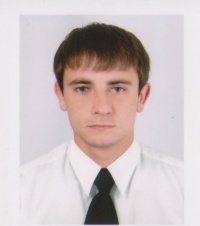 PositionFrom / ToVessel nameVessel typeDWTMEBHPFlagShipownerCrewingMotorman 2nd class11.02.2009-10.08.2009Santa ElenaDry Cargo3250-GeorgiaAtlantik Shipping LTD.&mdash;